Приложение 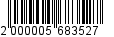 к постановлениюадминистрации от ___________ № ________СОСТАВПротивоэпизоотической комиссии на территории Всеволожского муниципального районаПредседатель комиссии:Тоноян М.Р. – заместитель главы администрации по экономике, градостроительству и имущественным вопросам. Заместитель председателя комиссии:Урсов П.И. – исполняющий обязанности начальника Государственного бюджетного учреждения ЛО «Станция по борьбе с болезнями животных Всеволожского района» (далее – ГБУ ЛО «СББЖ Всеволожского района») 
(по согласованию).Члены комиссии:Ковторова Е.А. – начальник отдела развития сельскохозяйственного производства, малого и среднего предпринимательства;Сергеева Ю.С.  – главный специалист отдела развития сельскохозяйственного производства, малого и среднего предпринимательства;Шалагинов Г. Н.  – начальник отдела по делам ГО и ЧС;Идиатулин Р.И.  – заместитель начальника ГБУ ЛО «СББЖ  Всеволожского         района» (по согласованию);Евстафьев А.С.  – ветеринарный врач эпизоотолог  ГБУ ЛО  «СББЖВсеволожского района» (по согласованию);Владимирова О.В.  –  начальник территориального отдела Территориального управления Роспотребнадзора по Всеволожскому району ЛО 
(по согласованию);Иоган А.В.  – начальник УМВД России по Всеволожскому району
(по согласованию);Альшин В.В.  – начальник ФГКУ «15 отряд ФПС по ЛО» (по согласованию).________________